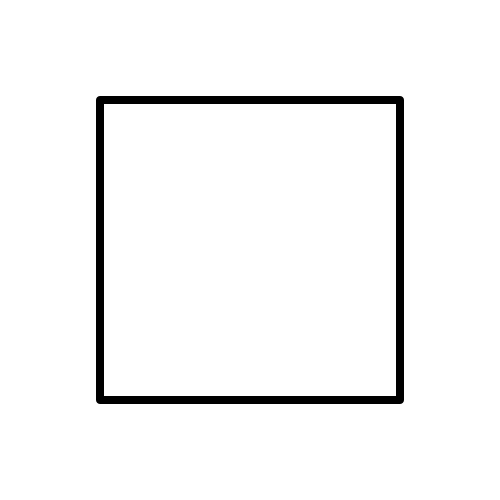 Wedding Date of parents: ________________ Where married: ___________________________________	How Married: Catholic Church        other church       civil.  ___________________________________Name of Child to be baptized _______________________________ Birth date: ______________________Name of Child to be baptized _______________________________ Birth date: ______________________Other children in the family (names and birthdates) ________________________________________           ________________________________________________________________________________           ________________________________________If not a member of St. Anthony’s, please complete the application form below. If you are not sure whether or not you are a member; please complete the application below. - Thank you -----------------------------------------------------------------------------------------------------------------------------------------------------------------------------------------------------